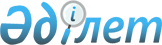 "2012-2014 жылдарға арналған қалалық бюджет туралы" Тараз қалалық мәслихатының 2011 жылғы 14 желтоқсандағы № 45-3 шешіміне өзгерістер енгізу туралы
					
			Күшін жойған
			
			
		
					Жамбыл облысы Тараз қалалық мәслихатының 2012 жылғы 2 наурыздағы N 2-3
Шешімі. Тараз қалалық Әділет басқармасында 2012 жылғы 7 наурызда 6-1-146 нөмірімен тіркелді. Қолданылу мерзімінің аяқталуына байланысты күші жойылды (Жамбыл облыстық Әділет департаментінің 2013 жылғы 11 наурыздағы N 2-2-17/388 хаты)      Ескерту. Қолданылу мерзімінің аяқталуына байланысты күші жойылды (Жамбыл облыстық Әділет департаментінің 11.03.2013 № 2-2-17/388 хаты).

      РҚАО ескертпесі:

      Мәтінде авторлық орфография және пунктуация сақталған.

      Қазақстан Республикасының 2008 жылғы 4 желтоқсандагы Бюджет кодексінің 9, 109 баптарына және «Қазақстан Республикасындағы жергілікті мемлекеттік басқару және өзін-өзі басқару туралы» Қазақстан Республикасының 2001 жылғы 23 қаңтардағы Заңының 6 бабына сәйкес қалалық мәслихат ШЕШІМ ЕТЕДІ:



      1. «2012-2014 жылдарға арналған қалалық бюджет туралы» Тараз қалалық мәслихатының 2011 жылғы 14 желтоқсандағы № 45-3 шешіміне (Нормативтік құқықтық актілердің мемлекеттік тіркеу тізілімінде № 6-1-138 болып тіркелген, 2012 жылдың 11 қаңтарында № 2 «Жамбыл Тараз» газетінде жарияланған) келесі өзгерістер енгізілсін:



      1 тармақта:

      1) тармақшадағы «18121416» сандары «19087351» сандарымен ауыстырылсын;

      «13343042» сандары «14308977» сандарымен ауыстырылсын;

      2) тармақшадағы «18331416» сандары «19513177» сандарымен ауыстырылсын;

      5) тармақшадағы «-210000» сандары «-425826» сандарымен ауыстырылсын;

      6) тармақшадағы «210000» сандары «425826» сандарымен ауыстырылсын;

      «0» сандары «215826» сандарымен ауыстырылсын.



      Аталған шешімнің 1 қосымшасы осы шешімнің қосымшасына сәйкес жаңа басылымда мазмұндалсын.



      2. Осы шешім әділет органдарында мемлекеттік тіркеуден өткен күннен бастап күшіне енеді және 2012 жылдың 1 қаңтарынан қолданысқа енгізіледі.

      

      Тараз қалалық мәслихат                     Тараз қалалық

      сессиясының төрағасы                       мәслихаттың хатшысы

      Э. Мырза-ғали                              Б. Нарбаев

Тараз қалалық мәслихатының

2012 жылғы 2 наурыздағы

№ 2-3 шешіміне қосымшаТараз қалалық мәслихатының

2011 жылғы 14 желтоқсандағы

№ 45-3 шешіміне 1-қосымша Тараз қаласының 2012 жылға арналған бюджеті
					© 2012. Қазақстан Республикасы Әділет министрлігінің «Қазақстан Республикасының Заңнама және құқықтық ақпарат институты» ШЖҚ РМК
				СыныбыСыныбыСыныбыСыныбыСомасы, мың теңгеIшкi сыныбыIшкi сыныбыСомасы, мың теңгеАтауыСомасы, мың теңге111231. КІРІСТЕР19 087 3511САЛЫҚТЫҚ ТҮСІМДЕР4 390 63101Табыс салығы1 510 7522Жеке табыс салығы1 510 75203Әлеуметтiк салық1 190 2041Әлеуметтік салық1 190 20404Меншiкке салынатын салықтар1 110 8811Мүлiкке салынатын салықтар487 5003Жер салығы250 2004Көлiк құралдарына салынатын салық373 18105Тауарларға, жұмыстарға және қызметтерге салынатын iшкi салықтар289 1812Акциздер52 0183Табиғи және басқа ресурстарды пайдаланғаны үшiн түсетiн түсiмдер63 0004Кәсiпкерлiк және кәсiби қызметтi жүргiзгенi үшiн алынатын алымдар153 6635Ойын бизнесіне салық20 50008Заңдық мәнді іс-әрекеттерді жасағаны және (немесе) оған уәкілеттігі бар мемлекеттік органдар немесе лауазымды адамдар құжаттар бергені үшін алынатын міндетті төлемдер289 6131Мемлекеттік баж289 6132САЛЫҚТЫҚ ЕМЕС ТҮСІМДЕР80 12401Мемлекеттік меншіктен түсетін кірістер26 0001Мемлекеттік кәсіпорындардың таза кірісі бөлігінің түсімдері7 0005Мемлекет меншігіндегі мүлікті жалға беруден түсетін кірістер19 00002Мемлекеттік бюджеттен қаржыландырылатын мемлекеттік мекемелердің тауарларды (жұмыстарды, қызметтерді) өткізуінен түсетін түсімдер4471Мемлекеттік бюджеттен қаржыландырылатын мемлекеттік мекемелердің тауарларды (жұмыстарды, қызметтерді) өткізуінен түсетін түсімдер44704Мемлекеттік бюджеттен қаржыландырылатын, сондай-ақ Қазақстан Республикасы Ұлттық Банкінің бюджетінен (шығыстар сметасынан) ұсталатын және қаржыландырылатын мемлекеттік мекемелер салатын айыппұлдар, өсімпұлдар, санкциялар, өндіріп алулар35 2771Мұнай секторы ұйымдарынан түсетін түсімдерді қоспағанда, мемлекеттік бюджеттен қаржыландырылатын, сондай-ақ Қазақстан Республикасы Ұлттық Банкінің бюджетінен (шығыстар сметасынан) ұсталатын және қаржыландырылатын мемлекеттік мекемелер салатын айыппұлдар, өсімпұлдар, санкциялар, өндіріп алулар35 27706Басқа да салықтық емес түсiмдер18 4001Басқа да салықтық емес түсiмдер18 4003НЕГІЗГІ КАПИТАЛДЫ САТУДАН ТҮСЕТІН ТҮСІМДЕР307 61901Мемлекеттік мекемелерге бекітілген мемлекеттік мүлікті сату157 0001Мемлекеттік мекемелерге бекітілген мемлекеттік мүлікті сату157 00003Жердi және материалдық емес активтердi сату150 6191Жерді сату109 8192Материалдық емес активтерді сату40 8004ТРАНСФЕРТТЕРДІҢ ТҮСІМДЕРІ14 308 97702Мемлекеттiк басқарудың жоғары тұрған органдарынан түсетiн трансферттер14 308 9772Облыстық бюджеттен түсетiн трансферттер14 308 977Функционалдық топФункционалдық топФункционалдық топФункционалдық топСомасы, мың теңгеБюджеттік бағдарламалардың әкiмшiсiБюджеттік бағдарламалардың әкiмшiсiБюджеттік бағдарламалардың әкiмшiсiСомасы, мың теңгеБағдарламаБағдарламаСомасы, мың теңгеАтауыСомасы, мың теңге111232. ШЫҒЫНДАР19 513 17701Жалпы сипаттағы мемлекеттiк қызметтер257 180112Аудан (облыстық маңызы бар қала) мәслихатының аппараты19 608001Аудан (облыстық маңызы бар қала) мәслихатының қызметін қамтамасыз ету жөніндегі қызметтер18 808003Мемлекеттік органның күрделі шығыстары800122Аудан (облыстық маңызы бар қала) әкімінің аппараты164 421001Аудан (облыстық маңызы бар қала) әкімінің қызметін қамтамасыз ету жөніндегі қызметтер140 491003Мемлекеттік органның күрделі шығыстары23 930452Ауданның (облыстық маңызы бар қаланың) қаржы бөлімі43 750001Ауданның (областық манызы бар қаланың) бюджетін орындау және ауданның (облыстық маңызы бар қаланың) коммуналдық меншігін басқару саласындағы мемлекеттік саясатты іске асыру жөніндегі қызметтер34 061003Салық салу мақсатында мүлікті бағалауды жүргізу7 001010Жекешелендіру, коммуналдық меншікті басқару, жекешелендіруден кейінгі қызмет және осыған байланысты дауларды реттеу748011Коммуналдық меншікке түскен мүлікті есепке алу, сақтау, бағалау және сату607018Мемлекеттік органның күрделі шығыстары1 333453Ауданның (облыстық маңызы бар қаланың) экономика және бюджеттік жоспарлау бөлімі29 401001Экономикалық саясатты, мемлекеттік жоспарлау жүйесін қалыптастыру мен дамыту және ауданды (облыстық маңызы бар қаланы) басқару саласындағы мемлекеттік саясатты іске асыру жөніндегі қызметтер24 771004Мемлекеттік органның күрделі шығыстары4 63002Қорғаныс3 000122Аудан (облыстық маңызы бар қала) әкімінің аппараты3 000005Жалпыға бірдей әскери міндетті атқару шеңберіндегі іс-шаралар3 00003Қоғамдық тәртіп, қауіпсіздік, құқықтық, сот, қылмыстық-атқару қызметі122 002458Ауданның (облыстық маңызы бар қаланың) тұрғын үй-коммуналдық шаруашылығы, жолаушылар көлігі және автомобиль жолдары бөлімі122 002021Елдi мекендерде жол қозғалысы қауiпсiздiгін қамтамасыз ету122 00204Бiлiм беру11 840 580471Ауданның (облыстық маңызы бар қаланың) білім, дене шынықтыру және спорт бөлімі2 002 591003Мектепке дейінгі тәрбиелеу мен оқытуды қамтамасыз ету1 983 049025Республикалық бюджеттен берілетін нысаналы трансферттер есебінен мектепке дейінгі ұйымдардың тәрбиешілеріне біліктілік санаты үшін қосымша ақының мөлшерін ұлғайту19 542471Ауданның (облыстық маңызы бар қаланың) білім, дене шынықтыру және спорт бөлімі9 134 978004Жалпы білім беру8 619 280005Балалар мен жеткіншектерге қосымша білім беру295 768063Республикалық бюджеттен берілетін нысаналы трансферттер есебінен «Назарбаев зияткерлік мектептері» ДБҰ-ның оқу бағдарламалары бойынша біліктілікті арттырудан өткен мұғалімдерге еңбекақыны арттыру3 864064Республикалық бюджеттен берілетін трансферттер есебінен мектеп мұғалімдеріне біліктілік санаты үшін қосымша ақының мөлшерін ұлғайту216 066467Ауданның (облыстық маңызы бар қаланың) құрылыс бөлімі429 183037Білім беру объектілерін салу және реконструкциялау429 183471Ауданның (облыстық маңызы бар қаланың) білім, дене шынықтыру және спорт бөлімі273 828009Ауданның (облыстық маңызы бар қаланың) мемлекеттік білім беру мекемелер үшін оқулықтар мен оқу-әдiстемелiк кешендерді сатып алу және жеткізу157 888020Республикалық бюджеттен берілетін трансферттер есебінен жетім баланы (жетім балаларды) және ата-аналарының қамқорынсыз қалған баланы (балаларды) күтіп-ұстауға асыраушыларына ай сайынғы ақшалай қаражат төлемдері82 912023Республикалық бюджеттен берілетін трансферттер есебінен үйде оқытылатын мүгедек балаларды жабдыкпен, бағдарламалық қамтыммен қамтамасыз ету33 02806Әлеуметтiк көмек және әлеуметтiк қамсыздандыру1 065 957451Ауданның (облыстық маңызы бар қаланың) жұмыспен қамту және әлеуметтік бағдарламалар бөлімі994 922002Еңбекпен қамту бағдарламасы198 824005Мемлекеттік атаулы әлеуметтік көмек48 847006Тұрғын үй көмегін көрсету233 000007Жергілікті өкілетті органдардың шешімі бойынша мұқтаж азаматтардың жекелеген топтарына әлеуметтік көмек40 039010Үйден тәрбиеленіп оқытылатын мүгедек балаларды материалдық қамтамасыз ету16 320013Белгіленген тұрғылықты жері жоқ тұлғаларды әлеуметтік бейімдеу76 192014Мұқтаж азаматтарға үйде әлеуметтiк көмек көрсету72 67501618 жасқа дейінгі балаларға мемлекеттік жәрдемақылар199 907017Мүгедектерді оңалту жеке бағдарламасына сәйкес, мұқтаж мүгедектерді міндетті гигиеналық құралдармен және ымдау тілі мамандарының қызмет көрсетуін, жеке көмекшілермен қамтамасыз ету70 539023Жұмыспен қамту орталықтарының қызметін қамтамасыз ету38 579451Ауданның (облыстық маңызы бар қаланың) жұмыспен қамту және әлеуметтік бағдарламалар бөлімі71 035001Жергілікті деңгейде жұмыспен қамтуды қамтамасыз ету және халық үшін әлеуметтік бағдарламаларды іске асыру саласындағы мемлекеттік саясатты іске асыру жөніндегі қызметтер66 120011Жәрдемақыларды және басқа да әлеуметтік төлемдерді есептеу, төлеу мен жеткізу бойынша қызметтерге ақы төлеу1 005021Мемлекеттік органның күрделі шығыстары3 91007Тұрғын үй-коммуналдық шаруашылық3 514 392458Ауданның (облыстық маңызы бар қаланың) тұрғын үй-коммуналдық шаруашылығы, жолаушылар көлігі және автомобиль жолдары бөлімі114 570002Мемлекеттiк қажеттiлiктер үшiн жер учаскелерiн алып қою, соның iшiнде сатып алу жолымен алып қою және осыған байланысты жылжымайтын мүлiктi иелiктен шығару50 000003Мемлекеттік тұрғын үй қорының сақталуын ұйымдастыру52 570031Кондоминиум объектілеріне техникалық паспорттар дайындау12 000467Ауданның (облыстық маңызы бар қаланың) құрылыс бөлімі2 039 876003Мемлекеттік коммуналдық тұрғын үй қорының тұрғын үйін жобалау, салу және (немесе) сатып алу651 311004Инженерлік коммуникациялық инфрақұрылымды жобалау, дамыту, жайластыру және (немесе) сатып алу876 565019Тұрғын үй салу512 000479Тұрғын үй инспекциясы бөлімі10 104001Жергілікті деңгейде тұрғын үй қоры саласындағы мемлекеттік саясатты іске асыру жөніндегі қызметтер9 354005Мемлекеттік органның күрделі шығыстары750458Ауданның (облыстық маңызы бар қаланың) тұрғын үй-коммуналдық шаруашылығы, жолаушылар көлігі және автомобиль жолдары бөлімі276 669012Сумен жабдықтау және су бұру жүйесінің жұмыс істеуі56 669028Коммуналдық шаруашылықты дамыту220 000467Ауданның (облыстық маңызы бар қаланың) құрылыс бөлімі508 016005Коммуналдық шаруашылықты дамыту247 850006Сумен жабдықтау және су бұру жүйесін дамыту260 166458Ауданның (облыстық маңызы бар қаланың) тұрғын үй-коммуналдық шаруашылығы, жолаушылар көлігі және автомобиль жолдары бөлімі565 157015Елдi мекендердің көшелерiн жарықтандыру171 673016Елдi мекендердiң санитариясын қамтамасыз ету148 074017Жерлеу орындарын күтiп-ұстау және туысы жоқтарды жерлеу2 600018Елдi мекендердi абаттандыру және көгалдандыру242 81008Мәдениет, спорт, туризм және ақпараттық кеңістiк253 611455Ауданның (облыстық маңызы бар қаланың) мәдениет және тілдерді дамыту бөлімі80 537003Мәдени-демалыс жұмысын қолдау80 537471Ауданның (облыстық маңызы бар қаланың) білім, дене шынықтыру және спорт бөлімі13 729014Аудандық (облыстық маңызы бар қалалық) деңгейде спорттық жарыстар өткiзу8 729015Әртүрлi спорт түрлерi бойынша ауданның (облыстық маңызы бар қаланың) құрама командаларының мүшелерiн дайындау және олардың облыстық спорт жарыстарына қатысуы5 000455Ауданның (облыстық маңызы бар қаланың) мәдениет және тілдерді дамыту бөлімі71 482006Аудандық (қалалық) кiтапханалардың жұмыс iстеуi71 482456Ауданның (облыстық маңызы бар қаланың) ішкі саясат бөлімі13 500002Газеттер мен журналдар арқылы мемлекеттік ақпараттық саясат жүргізу жөніндегі қызметтер8 000005Телерадио хабарларын тарату арқылы мемлекеттік ақпараттық саясатты жүргізу жөніндегі қызметтер5 500455Ауданның (облыстық маңызы бар қаланың) мәдениет және тілдерді дамыту бөлімі13 184001Жергілікті деңгейде тілдерді және мәдениетті дамыту саласындағы мемлекеттік саясатты іске асыру жөніндегі қызметтер13 184456Ауданның (облыстық маңызы бар қаланың) ішкі саясат бөлімі61 179001Жергілікті деңгейде ақпарат, мемлекеттілікті нығайту және азаматтардың әлеуметтік сенімділігін қалыптастыру саласында мемлекеттік саясатты іске асыру жөніндегі қызметтер49 619003Жастар саясаты саласында іс-шараларды іске асыру11 000006Мемлекеттік органдардың күрделі шығыстары56010Ауыл, су, орман, балық шаруашылығы, ерекше қорғалатын табиғи аумақтар, қоршаған ортаны және жануарлар дүниесін қорғау, жер қатынастары91 475473Ауданның (облыстық маңызы бар қаланың) ветеринария бөлімі33 826001Жергілікті деңгейде ветеринария саласындағы мемлекеттік саясатты іске асыру жөніндегі қызметтер28 850003Мемлекеттік органның күрделі шығыстары329005Мал көмінділерінің (биотермиялық шұңқырлардың) жұмыс істеуін қамтамасыз ету4 307006Ауру жануарларды санитарлық союды ұйымдастыру340463Ауданның (облыстық маңызы бар қаланың) жер қатынастары бөлімі50 052001Аудан (облыстық маңызы бар қала) аумағында жер қатынастарын реттеу саласындағы мемлекеттік саясатты іске асыру жөніндегі қызметтер39 752006Аудандық маңызы бар қалалардың, кенттердiң, ауылдардың (селолардың), ауылдық (селолық) округтердiң шекарасын белгiлеу кезiнде жүргiзiлетiн жерге орналастыру10 000007Мемлекеттік органның күрделі шығыстары300473Ауданның (облыстық маңызы бар қаланың) ветеринария бөлімі7 597011Эпизоотияға қарсы іс-шаралар жүргізу7 59711Өнеркәсіп, сәулет, қала құрылысы және құрылыс қызметі76 731467Ауданның (облыстық маңызы бар қаланың) құрылыс бөлімі52 832001Жергілікті деңгейде құрылыс саласындағы мемлекеттік саясатты іске асыру жөніндегі қызметтер51 560017Мемлекеттік органның күрделі шығыстары1 272468Ауданның (облыстық маңызы бар қаланың) сәулет және қала құрылысы бөлімі23 899001Жергілікті деңгейде сәулет және қала құрылысы саласындағы мемлекеттік саясатты іске асыру жөніндегі қызметтер23 344004Мемлекеттік органның күрделі шығыстары55512Көлiк және коммуникация1 703 373458Ауданның (облыстық маңызы бар қаланың) тұрғын үй-коммуналдық шаруашылығы, жолаушылар көлігі және автомобиль жолдары бөлімі1 703 373023Автомобиль жолдарының жұмыс істеуін қамтамасыз ету1 703 37313Өзгелер535 011452Ауданның (облыстық маңызы бар қаланың) қаржы бөлімі20 000012Ауданның (облыстық маңызы бар қаланың) жергілікті атқарушы органының резерві20 000453Ауданның (облыстық маңызы бар қаланың) экономика және бюджеттік жоспарлау бөлімі20 000003Жергілікті бюджеттік инвестициялық жобалардың және концессиялық жобалардың техникалық-экономикалық негіздемелерін әзірлеу және оған сараптама жүргізу20 000454Ауданның (облыстық маңызы бар қаланың) кәсіпкерлік және ауыл шаруашылығы бөлімі18 608001Жергілікті деңгейде кәсіпкерлік, өнеркәсіп және ауыл шаруашылығы саласындағы мемлекеттік саясатты іске асыру жөніндегі қызметтер18 008007Мемлекеттік органның күрделі шығыстары600458Ауданның (облыстық маңызы бар қаланың) тұрғын үй-коммуналдық шаруашылығы, жолаушылар көлігі және автомобиль жолдары бөлімі441 745001Жергілікті деңгейде тұрғын үй-коммуналдық шаруашылығы, жолаушылар көлігі және автомобиль жолдары саласындағы мемлекеттік саясатты іске асыру жөніндегі қызметтер38 414039Кондоминиум объектілерінің жалпы мүлкін жөндеу жүргізуге арналған бюджеттік кредиттер350 000065Заңды тұлғалардың жарғылық капиталын қалыптастыру немесе ұлғайту53 331471Ауданның (облыстық маңызы бар қаланың) білім, дене шынықтыру және спорт бөлімі34 658001Білім, дене шынықтыру және спорт бөлімі қызметін қамтамасыз ету34 65814Борышқа қызмет көрсету78452Ауданның (облыстық маңызы бар қаланың) қаржы бөлімі78013Жергілікті атқарушы органдардың облыстық бюджеттен қарыздар бойынша сыйақылар мен өзге де төлемдерді төлеу бойынша борышына қызмет көрсету7815Трансферттер49 787452Ауданның (облыстық маңызы бар қаланың) қаржы бөлімі49 787006Пайдаланылмаған (толық пайдаланылмаған) нысаналы трансферттерді қайтару49 7873. Таза бюджеттік кредиттеу0Бюджеттік кредиттер0Бюджеттік кредиттерді өтеу04. Қаржы активтерімен операциялар бойынша сальдо0Қаржы активтерін сатып алу0Мемлекеттің қаржы активтерін сатудан түсетін түсімдер05. Бюджет тапшылығы (профициті)-425 8266. Бюджет тапшылығын қаржыландыру (профицитін пайдалану)425 826СанатыСанатыСанатыСанатыСомасы, мың теңгеСыныбыСыныбыСыныбыСомасы, мың теңгеIшкi сыныбыIшкi сыныбыСомасы, мың теңгеАтауыСомасы, мың теңге111237Қарыздар түсімі862 0001Мемлекеттік ішкі қарыздар862 0002Қарыз алу келісім-шарттары862 0008Бюджет қаражаттарының пайдаланылатын қалдықтары215 826Функционалдық топФункционалдық топФункционалдық топФункционалдық топСомасы, мың теңгеБюджеттік бағдарламалардың әкiмшiсiБюджеттік бағдарламалардың әкiмшiсiБюджеттік бағдарламалардың әкiмшiсiСомасы, мың теңгеБағдарламаБағдарламаСомасы, мың теңгеАтауыСомасы, мың теңге12316Қарыздарды өтеу652 000452Ауданның (облыстық маңызы бар қаланың) қаржы бөлімі652 000008Жергілікті атқарушы органның жоғары тұрған бюджет алдындағы борышын өтеу652 000